附件2 观看指引（一）关注“深圳人社”微信公众号，点击“办事—掌上办事—人事人才—技能线上培训”，填写个人信息后，根据提示下载专用APP。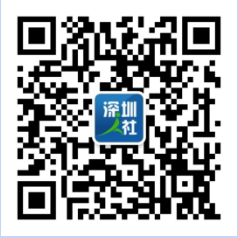 （深圳人社微信公众号）（二）进入专用APP后，点击“首页”，在高训中心公益直播讲堂栏目下，选择“餐饮品牌设计要点”沙龙主题进行观看。